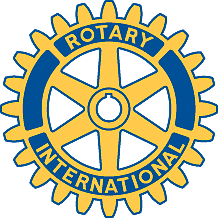 Rotary Club of Carleton Place and Mississippi Mills       Meeting of October 24th 2016Attendees : Bernie, Brian, Sarah, Brenda, Ernie, Teresa, Al, Kathy, David, Mike, Faye, Marion and DebSpecial Guest : Melissa Lecarie CPHS, - talking about Early ActOh Canada, Prayer and Happy Dollars.Chase the Ace - Melissa picked ticket # 837562 - Al was winner and he picked the 4 of clubs. The pot is now $485.00Women's Fair - We have a table to sell our Roses. The Fair is open to the public from 10 - 4, Nov 5 / 16. Rotary can set up Friday night. We will need volunteers to man the booth. Deb and Marion can take the A.M. and Brenda and Kathy can take the P.M. Brian also volunteered to attend in the P.M.Roses - David to talk to the Manager at the Medical Clinic at the Independent. Mike volunteered to compile a Master List for selling the roses.Trail - New signs for the benches done by 53 Colours, awesome....Mike to put on benches. They cost $35.00 each. Money well spent.Induction of New Members.......Teresa to do legwork and get back to club.Christmas Dinner - Dec 5 / 16Snowsuit campaign ends this week.Melissa spoke to us in regards to Early Act. They are looking for a Rotary volunteer and Sarah graciously volunteered to be that person. Thanks Sarah.  There is a positive feeling from Rotary to begin this new venture.No meeting on All Hollows Eve !!!!!! Monday October 31 / 16.Board Meeting at the Moose 5:30 p.m. Nov 7 / 16 upstairs.